                                              проект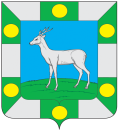 Администрация сельского поселенияСпиридоновка  муниципального  района ВолжскийСамарской областиПОСТАНОВЛЕНИЕот «00» _______  2023 года                                                                            № 00Об утверждении административного регламента по предоставлению муниципальной услуги «Выдача разрешений на право вырубки зеленых насаждений на территории сельского поселения Спиридоновка муниципального района Волжский Самарской области»В соответствии с Федеральными законами от 06.10.2003 №131-ФЗ «Об общих принципах организации местного самоуправления в Российской Федерации», от 27.07.2010 № 210-ФЗ «Об организации предоставления государственных и муниципальных услуг» и руководствуясь Уставом сельского поселения Спиридоновка муниципального района Волжский Самарской области, Администрация сельского поселения Спиридоновка муниципального района Волжский Самарской области ПОСТАНОВЛЯЕТ:1.Утвердить административный регламент по предоставлению муниципальной услуги «Выдача разрешений на право вырубки зеленых насаждений на территории сельского поселения Спиридоновка муниципального района Волжский Самарской области» согласно приложению.2. Опубликовать  настоящее  Постановление в газете «Новости Спиридоновки» и разместить на официальном сайте администрации сельского поселения Спиридоновка.3.Настоящее Постановление вступает в силу со дня его официального опубликования.Глава сельского поселения Спиридоновка                                                                Н.П.АндреевПриложение к постановлению Администрации сельского поселения Спиридоновкаот 00.00.2023 № 00Административный регламент по предоставлению муниципальной услуги «Выдача разрешений на право вырубки зеленых насаждений на территории сельского поселения Спиридоновка муниципального района Волжский Самарской области»Раздел I.Общие положения1. Предмет регулирования Административного регламента1.1. Административный регламент устанавливает стандарт предоставления муниципальной услуги «Выдача разрешений на право вырубки зеленых насаждений» (далее соответственно – Административный регламент, муниципальная услуга), устанавливает состав, последовательность и сроки выполнения административных процедур по предоставлению Муниципальной услуги, в том числе особенности выполнения административных процедур в электронном виде, формы контроля за исполнением Административного регламента, досудебный (внесудебный) порядок обжалования решений и действий (бездействия) Администрации сельского поселения Спиридоновка муниципального района Волжский Самарской области (далее – Администрация), должностных лиц Администрации, предоставляющих муниципальную услугу. 1.2. Выдача разрешения на право вырубки зеленых насаждений осуществляется при условии удаления (снос) зеленых насаждений на являющихся территориями общего пользования землях или земельных участках, находящихся в государственной или муниципальной собственности, в случае строительства, реконструкции объектов, не являющихся объектами капитального строительства, а также в случае осуществления работ по благоустройству территории, в том числе в целях:1) обеспечения санитарно-эпидемиологических требований к освещенности и инсоляции жилых и иных помещений, зданий;2) организации парковок (парковочных мест);3) предотвращения угрозы разрушения корневой системой деревьев и кустарников фундаментов зданий, строений, сооружений, асфальтового покрытия тротуаров и проезжей части.1.3. Не требуется получения разрешения на право вырубки зеленых насаждений в случаях:1) строительства, реконструкции, ремонта объектов капитального строительства;2) размещения, реконструкции, ремонта объектов, не являющихся объектами капитального строительства, для размещения которых требуется заключение соглашения о установлении сервитута (публичного сервитута) либо получение разрешения на использование земельного участка без его предоставления и установления сервитута;3) осуществления работ по благоустройству территории, когда проведение таких работ требует получение разрешения на использование земельного участка без его предоставления и установления сервитута;4) необходимости совершения действий, направленных на предотвращение и ликвидацию последствий аварий, стихийных бедствий, иных чрезвычайных ситуаций, и (или) проведения неотложных работ, связанных с обеспечением нормального функционирования объектов жизнедеятельности населения в соответствии с законодательством Российской Федерации.2. Круг Заявителей2.1. Заявителями являются физические лица, индивидуальные предприниматели и юридические лица (далее – Заявитель). 2.2. Интересы Заявителей, указанных в пункте 2.1 настоящего Административного регламента, могут представлять лица, обладающие соответствующими полномочиями (далее – представитель). 2.3. Полномочия представителя, выступающего от имени Заявителя, подтверждаются доверенностью, оформленной в соответствии с требованиями законодательства Российской Федерации. Представителями юридических лиц в ходе предоставления муниципальной услуги являются руководитель юридического лица, имеющий право представлять юридическое лицо без доверенности, либо уполномоченный в соответствии с доверенностью представитель юридического лица.2.4. Заявителями на предоставление услуги в электронном виде являются физические, юридические лица, зарегистрированные в Единой системе идентификации и аутентификации (далее – ЕСИА) для работы на едином портале государственных и муниципальных услуг.3. Информирование Заявителя о предоставлении муниципальной услуги 3.1. Информирование о порядке предоставления муниципальной услуги осуществляется: 1) непосредственно при личном приеме Заявителя в Администрации (далее – Уполномоченный орган) или многофункциональном центре предоставления государственных и муниципальных услуг (далее – МФЦ); 2) по телефону Уполномоченного органа или МФЦ; 3) письменно, в том числе посредством электронной почты, факсимильной связи; 4) посредством размещения в открытой и доступной форме информации: на Едином портале, государственной информационной системе Самарской области «Портал государственных и муниципальных услуг (функций) https://gosuslugi.samregion.ru (далее – РПГУ) (с момента подготовки соответствующих сервисов), на официальном сайте Уполномоченного органа (при наличии); 5) посредством размещения информации на информационных стендах Уполномоченного органа или МФЦ. 3.2. Информирование осуществляется по вопросам, касающимся: 1) способов подачи заявления о предоставлении муниципальной услуги; 2) адресов Уполномоченного органа и МФЦ, обращение в которые необходимо для предоставления муниципальной услуги; 3) справочной информации о работе Уполномоченного органа (структурных подразделений Уполномоченного органа); 4) документов, необходимых для предоставления муниципальной услуги; 5) порядка и сроков предоставления муниципальной услуги; 6) порядка получения сведений о ходе рассмотрения заявления о предоставлении муниципальной услуги и о результатах предоставления муниципальной услуги; 7) порядка досудебного (внесудебного) обжалования действий (бездействия) должностных лиц, и принимаемых ими решений при предоставлении муниципальной услуги. Получение информации по вопросам предоставления муниципальной услуги осуществляется бесплатно. 3.3. При устном обращении Заявителя (лично или по телефону) должностное лицо Уполномоченного органа, работник МФЦ, осуществляющий консультирование, подробно и в вежливой (корректной) форме информирует обратившихся по интересующим вопросам. Ответ на телефонный звонок должен начинаться с информации о наименовании органа, в который позвонил Заявитель, фамилии, имени, отчества (последнее – при наличии) и должности специалиста, принявшего телефонный звонок. Если должностное лицо Уполномоченного органа не может самостоятельно дать ответ, телефонный звонок должен быть переадресован (переведен) на другое должностное лицо или же обратившемуся лицу должен быть сообщен телефонный номер, по которому можно будет получить необходимую информацию. Если подготовка ответа требует продолжительного времени, он предлагает Заявителю один из следующих вариантов дальнейших действий: изложить обращение в письменной форме; назначить другое время для консультаций. Должностное лицо Уполномоченного органа не вправе осуществлять информирование, выходящее за рамки стандартных процедур и условий предоставления муниципальной услуги и влияющее прямо или косвенно на принимаемое решение. Продолжительность информирования по телефону не должно превышать 10 минут. Информирование осуществляется в соответствии с графиком приема граждан. 3.4. По письменному обращению должностное лицо Уполномоченного органа, ответственное за предоставление муниципальной услуги, подробно в письменной форме разъясняет гражданину сведения по вопросам, указанным в пункте 3.2 настоящего Административного регламента в порядке, установленном Федеральным законом от 02.05.2006 № 59-ФЗ «О порядке рассмотрения обращений граждан Российской Федерации». 3.5. На Едином портале размещаются сведения, предусмотренные Положением о федеральной государственной информационной системе «Федеральный реестр государственных и муниципальных услуг (функций)», утвержденным Постановлением Правительства Российской Федерации от 24.10.2011 № 861 (с момента подготовки соответствующих сервисов). Доступ к информации о сроках и порядке предоставления муниципальной услуги осуществляется без выполнения Заявителем каких-либо требований, в том числе без использования программного обеспечения, установка которого на технические средства Заявителя требует заключения лицензионного или иного соглашения с правообладателем программного обеспечения, предусматривающего взимание платы, регистрацию или авторизацию Заявителя, или предоставление им персональных данных. 3.6. На официальном сайте Уполномоченного органа, на стендах в местах предоставления муниципальной услуги и в МФЦ размещается следующая справочная информация: а) о месте нахождения и графике работы Уполномоченного органа и его структурных подразделений, ответственных за предоставление муниципальной услуги, а также МФЦ; б) справочные телефоны структурных подразделений Уполномоченного органа, ответственных за предоставление муниципальной услуги, в том числе номер телефона - автоинформатора (при наличии); в) адрес официального сайта, а также электронной почты и (или) формы обратной связи Уполномоченного органа в сети «Интернет». 3.7. В залах ожидания Уполномоченного органа размещаются нормативные правовые акты, регулирующие порядок предоставления муниципальной услуги, в том числе Административный регламент, которые по требованию Заявителя предоставляются ему для ознакомления. 3.8. Размещение информации о порядке предоставления муниципальной услуги на информационных стендах в помещении МФЦ осуществляется в соответствии с соглашением, заключенным между МФЦ и Уполномоченным органом с учетом требований к информированию, установленных Административным регламентом. 3.9. Информация о ходе рассмотрения заявления о предоставлении муниципальной услуги и о результатах предоставления муниципальной услуги может быть получена Заявителем (представителем) в личном кабинете на Едином портале (с момента подготовки соответствующих сервисов), а также в соответствующем структурном подразделении Уполномоченного органа при обращении Заявителя лично, по телефону, посредством электронной почты. Раздел II. Стандарт предоставления муниципальной услуги4. Наименование муниципальной услуги4.1. Наименование муниципальной услуги – «Выдача разрешений на право вырубки зеленых насаждений на территории сельского поселения Спиридоновка муниципального района Волжский Самарской области». 5. Наименование органа местного самоуправления, предоставляющего муниципальную услугу5.1. Муниципальная услуга предоставляется Уполномоченным органом – Администрацией сельского поселения Спиридоновка муниципального района Волжский Самарской области. 6. Описание результата предоставления муниципальной услуги6.1. Результатом предоставления муниципальной услуги является разрешение на право вырубки зеленых насаждений. Разрешение на право вырубки зеленых насаждений оформляется по форме согласно Приложению № 2 к настоящему Административному регламенту. 6.2. Результат предоставления муниципальной услуги, указанный в пункте 6.1 настоящего Административного регламента: 1) направляется Заявителю в форме электронного документа, подписанного усиленной квалифицированной электронной подписью уполномоченного должностного лица, в личный кабинет на Едином портале в случае, если такой способ указан в заявлении о выдаче разрешения на право вырубки зеленых насаждений (с момента подготовки соответствующих сервисов); 2) выдается Заявителю на бумажном носителе при личном обращении в Уполномоченный орган, МФЦ в соответствии с выбранным Заявителем способом получения результата предоставления муниципальной услуги. 7. Срок предоставления муниципальной услуги7.1. При обращении Заявителя за предоставлением муниципальной услуги срок предоставления муниципальной услуги не может превышать 17 рабочих дней с даты регистрации заявления в Уполномоченном органе. 7.2. Срок предоставления муниципальной услуги начинает исчисляться с даты регистрации заявления. 7.3. В общий срок предоставления муниципальной услуги входит срок направления межведомственных запросов и получения на них ответов, срок направления документов, являющихся результатом предоставления муниципальной услуги.8. Правовые основания для предоставления муниципальной услуги8.1. Перечень нормативных правовых актов, регулирующих предоставление муниципальной услуги (с указанием их реквизитов и источников официального опубликования), размещается в федеральной государственной информационной системе «Федеральный реестр государственных и муниципальных услуг (функций)». 9. Исчерпывающий перечень документов, необходимых для предоставления муниципальной услуги9.1. Исчерпывающий перечень документов и сведений, необходимых в соответствии с нормативными правовыми актами для предоставления муниципальной услуги и услуг, которые являются необходимыми и обязательными для предоставления муниципальной услуги, подлежащих представлению Заявителем, способы их получения Заявителем, в том числе в электронной форме, порядок их представления. 9.1.1. Заявитель (представитель) представляет в Уполномоченный орган заявление о выдаче разрешения на право вырубки зеленых насаждений по форме, приведенной в Приложении № 1 к настоящему Административному регламенту, (далее – Заявление), а также прилагаемые к нему документы, указанные в пункте 9.2 настоящего Административного регламента, одним из следующих способов по выбору Заявителя:а) в электронной форме посредством Единого портала. В случае представления Заявления и прилагаемых к нему документов указанным способом Заявитель (представитель), прошедшие процедуры регистрации, идентификации и аутентификации с использованием ЕСИА, или иных государственных информационных систем, если такие государственные информационные системы в установленном Правительством Российской Федерации порядке обеспечивают взаимодействие с ЕСИА, при условии совпадения сведений о физическом лице в указанных информационных системах, заполняют форму указанного Заявления с использованием интерактивной формы в электронном виде, без необходимости дополнительной подачи Заявления в какой-либо иной форме. Заявление направляется Заявителем (представителем) вместе с прикрепленными электронными документами, указанными в подпунктах «б» - «ж» пункта 9.2 настоящего Административного регламента (с момента подготовки соответствующих сервисов). Заявление подписывается Заявителем (представителем), уполномоченным на подписание такого Заявления, усиленной квалифицированной электронной подписью, либо усиленной неквалифицированной электронной подписью, сертификат ключа проверки которой создан и используется в инфраструктуре, обеспечивающей информационно-технологическое взаимодействие информационных систем, используемых для предоставления государственных и муниципальных услуг в электронной форме, которая создается и проверяется с использованием средств электронной подписи и средств удостоверяющего центра, имеющих подтверждение соответствия требованиям, установленным федеральным органом исполнительной власти в области обеспечения безопасности в соответствии с частью 5 статьи 8 Федерального закона от 06.04.2011 № 63-ФЗ «Об электронной подписи», а также при наличии у владельца сертификата ключа проверки ключа простой электронной подписи, выданного ему при личном приеме в соответствии с Правилами использования простой электронной подписи при обращении за получением государственных и муниципальных услуг, утвержденными Постановлением Правительства Российской Федерации от 25.01.2013 № 33 «Об использовании простой электронной подписи при оказании государственных и муниципальных услуг», в соответствии с Правилами определения видов электронной подписи, использование которых допускается при обращении за получением государственных и муниципальных услуг, утвержденных Постановлением Правительства Российской Федерации от 25.06.2012 № 634 «О видах электронной подписи, использование которых допускается при обращении за получением государственных и муниципальных услуг»; б) на бумажном носителе посредством личного обращения в Уполномоченный орган, в том числе через МФЦ в соответствии с соглашением о взаимодействии между МФЦ и Уполномоченным органом, заключенным в соответствии с Постановлением Правительства Российской Федерации от 27.09.2011 № 797 «О взаимодействии между многофункциональными центрами предоставления государственных и муниципальных услуг и федеральными органами исполнительной власти, органами государственных внебюджетных фондов, органами государственной власти субъектов Российской Федерации, органами местного самоуправления» (далее – Постановление Правительства РФ № 797), либо посредством почтового отправления с уведомлением о вручении. 9.1.2. Иные требования, в том числе учитывающие особенности предоставления муниципальной услуги в МФЦ, особенности предоставления муниципальной услуги по экстерриториальному принципу и особенности предоставления муниципальной услуги в электронной форме. В целях предоставления муниципальной услуги Заявителю (представителю) обеспечивается в МФЦ доступ к Единому порталу в соответствии с Постановлением Правительства Российской Федерации от 22.12.2012 № 1376 «Об утверждении Правил организации деятельности многофункциональных центров предоставления государственных и муниципальных услуг». 9.1.3. Документы, прилагаемые Заявителем к Заявлению, представляемые в электронной форме, направляются в следующих форматах: а) xml – для документов, в отношении которых утверждены формы и требования по формированию электронных документов в виде файлов в формате xml; б) doc, docx, odt – для документов с текстовым содержанием, не включающим формулы; в) pdf, jpg, jpeg, png, bmp, tiff – для документов с текстовым содержанием, в том числе включающих формулы и (или) графические изображения, а также документов с графическим содержанием; г) zip, rar – для сжатых документов в один файл; д) sig – для открепленной усиленной квалифицированной электронной подписи. 9.1.4. В случае если оригиналы документов, прилагаемых к Заявлению, выданы и подписаны Уполномоченным органом на бумажном носителе, допускается формирование таких документов, представляемых в электронной форме, путем сканирования непосредственно с оригинала документа (использование копий не допускается), которое осуществляется с сохранением ориентации оригинала документа в разрешении 300 - 500 dpi (масштаб 1:1) и всех аутентичных признаков подлинности (графической подписи лица, печати, углового штампа бланка), с использованием следующих режимов: а) «черно-белый» (при отсутствии в документе графических изображений и (или) цветного текста); б) «оттенки серого» (при наличии в документе графических изображений, отличных от цветного графического изображения); в) «цветной» или «режим полной цветопередачи» (при наличии в документе цветных графических изображений либо цветного текста). Количество файлов должно соответствовать количеству документов, каждый из которых содержит текстовую и (или) графическую информацию. 9.2. Документы, прилагаемые Заявителем к Заявлению, направленные в электронной форме, должны обеспечивать возможность идентифицировать документ и количество листов в документе. Исчерпывающий перечень документов, необходимых для предоставления муниципальной услуги, подлежащих представлению Заявителем самостоятельно:а) Заявление. В случае представления Заявления в электронной форме посредством Единого портала в соответствии с подпунктом «а» пункта 9.1.1 настоящего Административного регламента указанное Заявление заполняется путем внесения соответствующих сведений в интерактивную форму на Едином портале, без необходимости предоставления в иной форме; б) документ, удостоверяющий личность Заявителя (представителя) (предоставляется в случае личного обращения в Уполномоченный орган, МФЦ). В случае направления Заявления посредством Единого портала сведения из документа, удостоверяющего личность Заявителя (представителя) формируются при подтверждении учетной записи в ЕСИА из состава соответствующих данных указанной учетной записи и могут быть проверены путем направления запроса с использованием системы межведомственного электронного взаимодействия (далее – СМЭВ) (с момента подготовки соответствующих сервисов); в) документ, подтверждающий полномочия представителя действовать от имени Заявителя (в случае обращения за предоставлением муниципальной услуги представителя). При обращении посредством Единого портала указанный документ, выданный организацией, удостоверяется усиленной квалифицированной электронной подписью правомочного должностного лица организации, а документ, выданный физическим лицом, - усиленной квалифицированной электронной подписью нотариуса с приложением файла открепленной усиленной квалифицированной электронной подписи в формате sig;г) дендроплан или схема с описанием места положения дерева (с указанием ближайшего адресного ориентира, а также информации об основаниях для его вырубки); д) документ с указанием кадастрового номера земельного участка (при наличии) адреса (месторасположения) земельного участка, вида проведения работ, с указанием характеристик зеленых насаждений (породы, высоты, диаметра, и т.д.), подлежащих вырубке (перечетная ведомость зеленых насаждений); е) заключение специализированной организации о нарушении естественного освещения в жилом или нежилом помещении (в случае отсутствия предписания надзорных органов); ж) заключение специализированной организации о нарушении строительных, санитарных и иных норм и правил, вызванных произрастанием зеленых насаждений (при выявлении нарушения строительных, санитарных и иных норм и правил, вызванных произрастанием зеленых насаждений); Предусмотренная настоящим административным регламентом муниципальная услуга не предоставляется по однократному обращению заявителя с запросом о предоставлении нескольких государственных и (или) муниципальных услуг (по комплексному запросу), а также в упреждающем (проактивном) режиме.9.3. Исчерпывающий перечень документов и сведений, необходимых в соответствии с нормативными правовыми актами для предоставления муниципальной услуги, которые находятся в распоряжении государственных органов, органов местного самоуправления и иных органов, участвующих в предоставлении муниципальных услуг. 9.3.1. Исчерпывающий перечень необходимых для предоставления муниципальной услуги документов (их копий или сведений, содержащихся в них), которые запрашиваются Уполномоченным органом в порядке межведомственного информационного взаимодействия (в том числе с использованием СМЭВ) в государственных органах, органах местного самоуправления и подведомственных государственным органам и органам местного самоуправления организациях, в распоряжении которых находятся указанные документы, и которые Заявитель вправе представить по собственной инициативе: а) сведения из Единого государственного реестра юридических лиц (при обращении Заявителя, являющегося юридическим лицом); б) сведения из Единого государственного реестра индивидуальных предпринимателей (при обращении Заявителя, являющегося индивидуальным предпринимателем); в) сведения из Единого государственного реестра недвижимости об объекте недвижимости, об основных характеристиках и зарегистрированных правах на объект недвижимости; г) предписание надзорного органа; д) разрешение на право проведения земляных работ; е) схема движения транспорта и пешеходов, в случае обращения за получением разрешения на вырубку зеленых насаждений, проводимой на проезжей части; ж) схема сетей инженерно-технического обеспечения;з) документ (информация, содержащаяся в нём), свидетельствующий об уплате компенсационной стоимости (либо компенсационное озеленение), за исключением случаев, когда согласно пункту 12.1. Административного регламента уплата компенсационной стоимости не требуется.10. Исчерпывающий перечень оснований для отказа в приеме документов, необходимых для предоставления муниципальной услуги10.1. Заявление подано в орган местного самоуправления, в полномочия которого не входит предоставление муниципальной услуги; 10.2. Представление неполного комплекта документов, необходимых для предоставления муниципальной услуги; 10.3. Представленные Заявителем документы утратили силу на момент обращения за предоставлением муниципальной услуги; 10.4. Представленные Заявителем документы содержат подчистки и исправления текста, не заверенные в порядке, установленном законодательством Российской Федерации; 10.5. Документы содержат повреждения, наличие которых не позволяет в полном объеме использовать информацию и сведения, содержащиеся в документах для предоставления муниципальной услуги; 10.6. Неполное заполнение полей в форме Заявления, в том числе в интерактивной форме Заявления на Едином портале; 10.7. Подача запроса о предоставлении муниципальной услуги и документов, необходимых для предоставления муниципальной услуги, в электронной форме с нарушением установленных требований; 10.8. Несоблюдение установленных статьей 11 Федерального закона от 06.04.2011 № 63-ФЗ «Об электронной подписи» условий признания действительности усиленной квалифицированной электронной подписи. 10.9. Решение об отказе в приеме документов, указанных в пункте 9.2 настоящего Административного регламента, оформляется по форме согласно Приложению № 3 к настоящему Административному регламенту. Решение об отказе в приеме документов, указанных в пункте 9.2 настоящего Административного регламента, направляется Заявителю способом, определенным Заявителем в Заявлении, не позднее 1 рабочего дня, следующего за днем регистрации такого Заявления, либо выдается в день личного обращения за получением указанного решения в МФЦ или Уполномоченный орган. Отказ в приеме документов, указанных в пункте 9.2 настоящего Административного регламента, не препятствует повторному обращению Заявителя в Уполномоченный орган. 10.10. Исчерпывающий перечень оснований для приостановления предоставления муниципальной услуги10.10.1. оснований для приостановления предоставления муниципальной услуги не предусмотрено.11. Исчерпывающий перечень оснований для отказа в предоставлении услуги11.1. Наличие противоречивых сведений в Заявлении и приложенных к нему документах; 11.2. Несоответствие информации, которая содержится в документах и сведениях, представленных Заявителем, данным, полученным в результате межведомственного электронного взаимодействия; 11.3. Выявлена возможность сохранения зеленых насаждений;11.4. Несоответствие документов, представляемых Заявителем, по форме или содержанию требованиям законодательства Российской Федерации; 11.5. Запрос подан неуполномоченным лицом. Решение об отказе в предоставлении муниципальной услуги оформляется по форме согласно Приложению № 3 к настоящему Административному регламенту. Решение об отказе в предоставлении муниципальной услуги направляется Заявителю способом, определенным Заявителем в Заявлении, не позднее рабочего дня, следующего за днем принятия такого решения, либо выдается в день личного обращения за получением указанного решения в МФЦ (с момента подготовки соответствующих сервисов) или Уполномоченный орган. 11.6. Неоплата компенсационной стоимости (либо компенсационного озеленения) в случае, когда ее оплата требуется в соответствии с пунктом 12.2. настоящего административного регламента.11.7. Отказ в приеме документов, не препятствует повторному обращению заявителя в Уполномоченный орган.12. Порядок, размер и основания взимания государственной пошлины или иной оплаты, взимаемой за предоставление муниципальной услуги12.1. муниципальная услуга предоставляется за плату, если иное не предусмотрено настоящим пунктом. Платой является компенсационная стоимость, зачисляемая на бюджетный счет муниципального образования.12.2. В случае необходимости получения разрешения на право вырубки зеленых насаждений, выдача которого осуществляется при условии платы компенсационной стоимости, заявитель производит оплату компенсационной стоимости, расчет которой производится Уполномоченным органом, по результатам проведенного обследования зеленых насаждений, составления соответствующего акта, в соответствии с ___________ (указывается наименование и реквизиты нормативного правового акта органа местного самоуправления).12.2.1. Компенсационная стоимость уплачивается в случаях, предусмотренных нормативным правовым актом органа местного самоуправления.Информация о размере компенсационной стоимости и порядке ее расчета размещается на едином портале и сайте Уполномоченного органа (с момента подготовки соответствующих сервисов).Уполномоченный орган не в праве требовать от Заявителя дополнительной платы за подготовку, оформление документов, связанных с предоставлением муниципальной услуги, и (или) за совершение иных действий, помимо уплаты компенсационной стоимости.12.2.2. Компенсационная стоимость не уплачивается в случае:1) обеспечения санитарно-эпидемиологических требований к освещенности и инсоляции жилых и иных помещений, зданий в соответствии с предписанием надзорного органа;2) удаления аварийных, больных деревьев и кустарников;3) пересадки деревьев и кустарников;4) проведения работ по ремонту и реконструкции в охранной зоне сетей инженерно-технического обеспечения (в том числе сооружений и устройств, обеспечивающих их эксплуатацию), не связанных с расширением существующих сетей, а также работ по содержанию автомобильных дорог и сетей инженерно-технического обеспечения в их охранных зонах;5) при работах, финансируемых за счет средств консолидированного бюджета Российской Федерации.13. Максимальный срок ожидания в очереди при подаче Заявителем запроса о предоставлении муниципальной услуги и при получении результата предоставления муниципальной услуги 13.1. Максимальный срок ожидания в очереди при подаче запроса о предоставлении муниципальной услуги и при получении результата предоставления муниципальной услуги в Уполномоченном органе или МФЦ составляет не более 15 минут. 14. Срок регистрации запроса Заявителя о предоставлении муниципальной услуги, в том числе в электронной форме14.1. Регистрация Заявления, представленного Заявителем указанными в пункте 9.1 настоящего Административного регламента способами в Уполномоченный орган, осуществляется не позднее 1 рабочего дня, следующего за днем его поступления. 14.2. В случае представления Заявления в электронной форме способом, указанным в подпункте «а» пункта 9.1 настоящего Административного регламента, вне рабочего времени Уполномоченного органа либо в выходной, нерабочий праздничный день, днем получения Заявления считается первый рабочий день, следующий за днем представления Заявителем указанного Заявления. 15. Требования к помещениям, в которых предоставляется муниципальная услуга15.1. Местоположение административных зданий, в которых осуществляется прием Заявлений и документов, необходимых для предоставления муниципальной услуги, а также выдача результатов предоставления муниципальной услуги, должно обеспечивать удобство для граждан с точки зрения пешеходной доступности от остановок общественного транспорта. 15.2. В случае, если имеется возможность организации стоянки (парковки) возле здания (строения), в котором размещено помещение приема и выдачи документов, организовывается стоянка (парковка) для личного автомобильного транспорта Заявителей. За пользование стоянкой (парковкой) с Заявителей плата не взимается. Для парковки специальных автотранспортных средств инвалидов на стоянке (парковке) выделяется не менее 10% мест (но не менее 1 места) для бесплатной парковки транспортных средств, управляемых инвалидами I, II групп, а также инвалидами III группы в порядке, установленном Правительством Российской Федерации, и транспортных средств, перевозящих таких инвалидов и (или) детей-инвалидов. 15.3. В целях обеспечения беспрепятственного доступа Заявителей, в том числе передвигающихся на инвалидных колясках, вход в здание и помещения, в которых предоставляется муниципальная услуга, оборудуются пандусами, поручнями, тактильными (контрастными) предупреждающими элементами, иными специальными приспособлениями, позволяющими обеспечить беспрепятственный доступ и передвижение инвалидов, в соответствии с законодательством Российской Федерации о социальной защите инвалидов. 15.4. Центральный вход в здание Уполномоченного органа должен быть оборудован информационной табличкой (вывеской), содержащей информацию:а) наименование; б) местонахождение и юридический адрес, режим работы; в) график приема; г) номера телефонов для справок. 15.5. Помещения, в которых предоставляется муниципальная услуга, должны соответствовать санитарно-эпидемиологическим правилам и нормативам. 15.6. Помещения, в которых предоставляется муниципальная услуга, оснащаются: а) противопожарной системой и средствами пожаротушения, системой оповещения о возникновении чрезвычайной ситуации, средствами оказания первой медицинской помощи; б) туалетными комнатами для посетителей. 15.7. Зал ожидания Заявителей оборудуется стульями, скамьями, количество которых определяется исходя из фактической нагрузки и возможностей для их размещения в помещении, а также информационными стендами. 15.8. Тексты материалов, размещенных на информационном стенде, печатаются удобным для чтения шрифтом, без исправлений, с выделением наиболее важных мест полужирным шрифтом. 15.9. Места для заполнения Заявлений оборудуются стульями, столами (стойками), бланками Заявлений, письменными принадлежностями. 15.10. Места приема Заявителей оборудуются информационными табличками (вывесками) с указанием: а) номера кабинета и наименования отдела; б) фамилии, имени и отчества (последнее – при наличии), должности ответственного лица за прием документов; в) графика приема Заявителей. 15.11. Рабочее место каждого ответственного лица за прием документов, должно быть оборудовано персональным компьютером с возможностью доступа к необходимым информационным базам данных, печатающим устройством (принтером) и копирующим устройством. 15.12. Лицо, ответственное за прием документов, должно иметь настольную табличку с указанием фамилии, имени, отчества (последнее - при наличии) и должности. 15.13. При предоставлении муниципальной услуги инвалидам обеспечиваются: а) возможность беспрепятственного доступа к объекту (зданию, помещению), в котором предоставляется муниципальная услуга; б) возможность самостоятельного передвижения по территории, на которой расположены здания и помещения, в которых предоставляется муниципальная услуга, а также входа в такие объекты и выхода из них, посадки в транспортное средство и высадки из него, в том числе с использование кресла - коляски; в) сопровождение инвалидов, имеющих стойкие расстройства функции зрения и самостоятельного передвижения; г) надлежащее размещение оборудования и носителей информации, необходимых для обеспечения беспрепятственного доступа инвалидов зданиям и помещениям, в которых предоставляется муниципальная услуга, и к муниципальной услуге с учетом ограничений их жизнедеятельности; д) дублирование необходимой для инвалидов звуковой и зрительной информации, а также надписей, знаков и иной текстовой и графической информации знаками, выполненными рельефно-точечным шрифтом Брайля; е) допуск сурдопереводчика и тифлосурдопереводчика; ж) допуск собаки-проводника при наличии документа, подтверждающего ее специальное обучение, на объекты (здания, помещения), в которых предоставляется муниципальная услуга; з) оказание инвалидам помощи в преодолении барьеров, мешающих получению ими муниципальной услуги наравне с другими лицами. 16. Показатели качества и доступности муниципальной услуги16.1. Основными показателями доступности предоставления муниципальной услуги являются: а) наличие полной и понятной информации о порядке, сроках и ходе предоставления муниципальной услуги в информационно-телекоммуникационных сетях общего пользования (В том числе в сети «Интернет»), Едином портале, в средствах массовой информации; б) возможность получения Заявителем уведомлений о предоставлении муниципальной услуги с помощью Единого портала; в) возможность получения информации о ходе предоставления муниципальной услуги, в том числе с использованием информационно-коммуникационных технологий;г) доступность личного обращения за предоставлением муниципальной услуги, в том числе для маломобильных групп населения.16.2. Основными показателями качества предоставления муниципальной услуги являются: а) своевременность предоставления муниципальной услуги в соответствии со стандартом ее предоставления, установленным настоящим Административным регламентом; б) минимально возможное количество взаимодействий Заявителя с должностными лицами, участвующими в предоставлении муниципальной услуги;в) отсутствие обоснованных жалоб на действия (бездействие) сотрудников и их некорректное (невнимательное) отношение к Заявителям; г) отсутствие нарушений установленных сроков в процессе предоставления муниципальной услуги; д) отсутствие заявлений об оспаривании решений, действий (бездействия) Уполномоченного органа, его должностных лиц, принимаемых (совершенных) при предоставлении муниципальной услуги, по итогам рассмотрения, которых вынесены решения об удовлетворении (частичном удовлетворении) требований Заявителей. е) доступность инструментов совершения платежей, необходимых для получения услуги, в том числе в электронном виде (с момента подготовки соответствующих сервисов).17. Иные требования к предоставлению муниципальной услуги17.1. Перечень услуг, которые являются необходимыми и обязательными для предоставления муниципальной услуги, в том числе сведения о документе (документах), выдаваемом (выдаваемых) организациями, участвующими в предоставлении муниципальной услуги. 17.1.1. Услуги, необходимые и обязательные для предоставления муниципальной услуги, отсутствуют. 17.1.2. При предоставлении муниципальной услуги запрещается требовать от Заявителя: а) представления документов и информации или осуществления действий, представление или осуществление которых не предусмотрено нормативными правовыми актами, регулирующими отношения, возникающие в связи с предоставлением муниципальной услуги; б) представления документов и информации, которые в соответствии с нормативными правовыми актами находятся в распоряжении органов, предоставляющих муниципальную услугу, государственных органов, органов местного самоуправления и (или) подведомственных государственным органам и органам местного самоуправления организаций, участвующих в предоставлении муниципальных услуг, за исключением документов, указанных в части 6 статьи 7 Федерального закона от 27.07.2010 № 210-ФЗ «Об организации предоставления государственных и муниципальных услуг» (далее – Федеральный закон № 210-ФЗ) представления документов и информации, отсутствие и (или) недостоверность которых не указывались при первоначальном отказе в приеме документов, необходимых для предоставления муниципальной услуги, либо в предоставлении муниципальной услуги, за исключением следующих случаев:1) изменение требований нормативных правовых актов, касающихся предоставления муниципальной услуги, после первоначальной подачи Заявления;2) наличие ошибок в Заявлении и документах, поданных Заявителем после первоначального отказа в приеме документов, необходимых для предоставления муниципальной услуги, либо в предоставлении муниципальной услуги и не включенных в представленный ранее комплект документов; 3) истечение срока действия документов или изменение информации после первоначального отказа в приеме документов, необходимых для предоставления муниципальной услуги, либо в предоставлении муниципальной услуги; 4) выявление документально подтвержденного факта (признаков) ошибочного или противоправного действия (бездействия) должностного лица Уполномоченного органа, служащего, работника МФЦ, работника организации, предусмотренной частью 1.1 статьи 16 Федерального закона № 210-ФЗ, при первоначальном отказе в приеме документов, необходимых для предоставления муниципальной услуги, либо в предоставлении муниципальной услуги, о чем в письменном виде за подписью руководителя Уполномоченного органа, руководителя МФЦ при первоначальном отказе в приеме документов, необходимых для предоставления муниципальной услуги, либо руководителя организации, предусмотренной частью 1.1 статьи 16 Федерального закона № 210-ФЗ, уведомляется Заявитель, а также приносятся извинения за доставленные неудобства. Раздел III. Состав, последовательность и сроки выполнения административных процедур.18. Исчерпывающий перечень административных процедур18.1. Предоставление муниципальной услуги включает в себя следующие административные процедуры: а) прием, проверка документов и регистрация Заявления; б) получение сведений посредством межведомственного информационного взаимодействия, в том числе с использованием СМЭВ (с момента подготовки соответствующих сервисов). Направление межведомственных запросов осуществляется с использованием государственной информационной системы Самарской области – «Система автоматизированного межведомственного взаимодействия»; в) подготовка акта обследования; г) направление начислений компенсационной стоимости (при наличии); д) рассмотрение документов и сведений; е) принятие решения; ж) выдача результата. Описание административных процедур представлено в Приложении № 4 к настоящему Административному регламенту.18.1.2. Критерием принятия решения о направлении межведомственных запросов является регистрация заявления и документов, поступивших при личном приеме или в электронной форме.18.1.3. Результатом административной процедуры является формирование полного пакета документов, необходимых для предоставления муниципальной услуги и направление межведомственных запросов.Способом фиксации результата административной процедуры является регистрация межведомственных запросов.19. Перечень административных процедур (действий) при предоставлении муниципальной услуги услуг в электронной форме19.1. При предоставлении муниципальной услуги в электронной форме Заявителю обеспечиваются: а) получение информации о порядке и сроках предоставления муниципальной услуги; б) формирование Заявления; в) прием и регистрация Уполномоченным органом Заявления и иных документов, необходимых для предоставления муниципальной услуги; г) получение результата предоставления муниципальной услуги; д) получение сведений о ходе рассмотрения Заявления; е) осуществление оценки качества предоставления муниципальной услуги; ж) досудебное (внесудебное) обжалование решений и действий (бездействия) Уполномоченного органа либо действия (бездействие) должностных лиц Уполномоченного органа, предоставляющего муниципальную услугу, либо муниципального служащего. 20. Порядок осуществления административных процедур (действий) в электронной форме20.1. Формирование Заявления. Формирование Заявления осуществляется посредством заполнения электронной формы Заявления на Едином портале, без необходимости дополнительной подачи Заявления в какой-либо иной форме (с момента подготовки соответствующих сервисов). Форматно-логическая проверка сформированного Заявления осуществляется после заполнения Заявителем каждого из полей электронной формы Заявления. При выявлении некорректно заполненного поля электронной формы Заявления, Заявитель уведомляется о характере выявленной ошибки и порядке ее устранения посредством информационного сообщения непосредственно в электронной форме Заявления. При формировании Заявления Заявителю обеспечивается:а) возможность копирования и сохранения Заявления и иных документов, указанных в Административном регламенте, необходимых для предоставления муниципальной услуги; б) возможность печати на бумажном носителе копии электронной формы Заявления; в) сохранение ранее введенных в электронную форму Заявления значений в любой момент по желанию Заявителя, в том числе при возникновении ошибок ввода и возврате для повторного ввода значений в электронную форму Заявления; г) заполнение полей электронной формы Заявления до начала ввода сведений Заявителем с использованием сведений, размещенных в ЕСИА, и сведений, опубликованных на Едином портале, в части, касающейся сведений, отсутствующих в ЕСИА; д) возможность вернуться на любой из этапов заполнения электронной формы Заявления без потери ранее введенной информации; е) возможность доступа Заявителя на Едином портале к ранее поданным им Заявлениям в течение не менее одного года, а также к частично сформированным Заявлениям – в течение не менее 3 месяцев. Сформированное и подписанное Заявление и иные документы, необходимые для предоставления муниципальной услуги, направляются в Уполномоченный орган посредством Единого портала. 20.2. Уполномоченный орган обеспечивает в сроки, указанные в пунктах 14.1-14.2 настоящего Административного регламента: а) прием документов, необходимых для предоставления муниципальной услуги и направление Заявителю электронного сообщения о поступлении Заявления; б) регистрацию Заявления и направление Заявителю уведомления о регистрации Заявления, либо об отказе в приеме документов, необходимых для предоставления муниципальной услуги. 20.3. Электронное Заявление становится доступным для должностного лица Уполномоченного органа, ответственного за прием и регистрацию Заявления, (далее – ответственное должностное лицо) в государственной информационной системе, используемой Уполномоченным органом для предоставления муниципальной услуги (далее – ГИС) (с момента подготовки соответствующих сервисов). Ответственное должностное лицо: проверяет наличие электронных Заявлений, направленных посредством Единого портала, с периодичностью не реже 2 раз в день; рассматривает поступившие Заявления и приложенные электронные образы документов (документы); производит действия в соответствии с пунктом 18.1 настоящего Административного регламента. 20.4. Заявителю в качестве результата предоставления муниципальной услуги обеспечивается возможность получения документа: в форме электронного документа, подписанного УКЭП уполномоченного должностного лица Уполномоченного органа, направленного Заявителю в личный кабинет на Едином портале (с момента подготовки соответствующих сервисов); 20.4.1. Выдача Заявителю результата предоставления муниципальной услуги через МФЦ.При наличии в Заявлении указания о выдаче результатов оказания услуги через МФЦ, Уполномоченный орган передает документы в МФЦ для последующей выдачи Заявителю (Представителю) способом, согласно заключенным соглашениям о взаимодействии между Уполномоченным органом и МФЦ в порядке, утвержденном Постановлением Правительства Российской Федерации № 797. Порядок и сроки передачи Уполномоченным органом таких документов в МФЦ определяются соглашением о взаимодействии, заключенным ими в порядке, установленном Постановлением Правительства Российской Федерации № 797. 20.4.2. Прием Заявителей для выдачи документов, являющихся результатом муниципальной услуги, в порядке очередности при получении номерного талона из терминала электронной очереди, соответствующего цели обращения, либо по предварительной записи. Работник МФЦ осуществляет следующие действия: а) устанавливает личность Заявителя на основании документа, удостоверяющего личность в соответствии с законодательством Российской Федерации; б) проверяет полномочия представителя (в случае обращения представителя); в) определяет статус исполнения Заявления Заявителя в ГИС; г) выдает документы Заявителю, при необходимости запрашивает у Заявителя подписи за каждый выданный документ; д) запрашивает согласие Заявителя на участие в смс-опросе для оценки качества предоставленных услуг МФЦ. 20.5. Получение информации о ходе рассмотрения Заявления и о результате предоставления муниципальной услуги производится в личном кабинете на Едином портале (с момента подготовки соответствующих сервисов). Заявитель имеет возможность по собственной инициативе в любое время просматривать статус электронного Заявления, а также информацию о дальнейших действиях в личном кабинете. При предоставлении муниципальной услуги в электронной форме Заявителю направляется:а) уведомление о приеме и регистрации Заявления и иных документов, необходимых для предоставления муниципальной услуги, содержащее сведения о факте приема Заявления и документов, необходимых для предоставления муниципальной услуги и начале процедуры предоставления муниципальной услуги, а также сведения о дате и времени окончания предоставления муниципальной услуги либо мотивированный отказ в приеме документов, необходимых для предоставления муниципальной услуги; б) уведомление о результатах рассмотрения документов, необходимых для предоставления муниципальной услуги, содержащее сведения о принятии положительного решения о предоставлении муниципальной услуги и возможности получить результат предоставления муниципальной услуги, либо мотивированный отказ в предоставлении муниципальной услуги. 20.6. Оценка качества предоставления муниципальной услуги осуществляется в соответствии с Правилами оценки гражданами эффективности деятельности руководителей территориальных органов федеральных органов исполнительной власти (их структурных подразделений) и территориальных органов государственных внебюджетных фондов (их региональных отделений) с учетом качества предоставления государственных услуг, руководителей многофункциональных центров предоставления государственных и муниципальных услуг с учетом качества организации предоставления государственных и муниципальных услуг, а также применения результатов указанной оценки как основания для принятия решений о досрочном прекращении исполнения соответствующими руководителями своих должностных обязанностей, утвержденными Постановлением Правительства Российской Федерации от 12.12.2012 № 1284. 20.7. Заявителю обеспечивается возможность направления жалобы на решения, действия или бездействие Уполномоченного органа, должностного лица Уполномоченного органа либо муниципального служащего в соответствии со статьей 11.2 Федерального закона № 210-ФЗ и в порядке, установленном Постановлением Правительства Российской Федерации от 20.11.2012 № 1198 «О федеральной государственной информационной системе, обеспечивающей процесс досудебного, (внесудебного) обжалования решений и действий (бездействия), совершенных при предоставлении государственных и муниципальных услуг» (далее - Постановление Правительства РФ № 1198).Раздел IV. Формы контроля за исполнением Административного регламента 21. Порядок осуществления текущего контроля за соблюдением и исполнением ответственными должностными лицами положений Административного регламента и иных нормативных правовых актов, устанавливающих требования к предоставлению муниципальной услуги, а также принятием ими решений.21.1. Текущий контроль за соблюдением и исполнением настоящего Административного регламента, иных нормативных правовых актов, устанавливающих требования к предоставлению муниципальной услуги, осуществляется на постоянной основе должностными лицами Уполномоченного органа, уполномоченными на осуществление контроля за предоставлением муниципальной услуги. Для текущего контроля используются сведения служебной корреспонденции, устная и письменная информация специалистов и должностных лиц Уполномоченного органа. Текущий контроль осуществляется путем проведения проверок: а) решений о предоставлении (об отказе в предоставлении) муниципальной услуги; б) выявления и устранения нарушений прав граждан; в) рассмотрения, принятия решений и подготовки ответов на обращения граждан, содержащие жалобы на решения, действия (бездействие) должностных лиц. 22. Порядок и периодичность осуществления плановых и внеплановых проверок полноты и качества предоставления муниципальной услуги, в том числе порядок и формы контроля за полнотой и качеством предоставления муниципальной услуги22.1. Контроль за полнотой и качеством предоставления муниципальной услуги включает в себя проведение плановых и внеплановых проверок. 22.2. Плановые проверки осуществляются на основании годовых планов работы Уполномоченного органа, утверждаемых руководителем Уполномоченного органа. При плановой проверке полноты и качества предоставления муниципальной услуги контролю подлежат: соблюдение сроков предоставления муниципальной услуги; соблюдение положений настоящего Административного регламента; правильность и обоснованность принятого решения об отказе в предоставлении муниципальной услуги. 22.3. Основанием для проведения внеплановых проверок являются: а) получение от государственных органов, органов местного самоуправления информации о предполагаемых или выявленных нарушениях нормативных правовых актов; б) обращения граждан и юридических лиц на нарушения законодательства, в том числе на качество предоставления муниципальной услуги.23. Ответственность должностных лиц за решения и действия (бездействие), принимаемые (осуществляемые) ими в ходе предоставления муниципальной услуги.23.1. По результатам проведенных проверок в случае выявления нарушений положений настоящего Административного регламента, нормативных правовых актов осуществляется привлечение виновных лиц к ответственности в соответствии с законодательством Российской Федерации. Персональная ответственность должностных лиц за правильность и своевременность принятия решения о предоставлении (об отказе в предоставлении) муниципальной услуги закрепляется в их должностных регламентах в соответствии с требованиями законодательства. 24. Требования к порядку и формам контроля за предоставлением муниципальной услуги, в том числе со стороны граждан, их объединений и организаций24.1. Граждане, их объединения и организации имеют право осуществлять контроль за предоставлением муниципальной услуги путем получения информации о ходе предоставления муниципальной услуги, в том числе о сроках завершения административных процедур (действий). Граждане, их объединения и организации также имеют право: а) направлять замечания и предложения по улучшению доступности и качества предоставления муниципальной услуги; б) вносить предложения о мерах по устранению нарушений настоящего Административного регламента. 24.2. Должностные лица Уполномоченного органа принимают меры к прекращению допущенных нарушений, устраняют причины и условия, способствующие совершению нарушений. 24.3. Информация о результатах рассмотрения замечаний и предложений граждан, их объединений и организаций доводится до сведения лиц, направивших эти замечания и предложения. Раздел V. Досудебный (внесудебный) порядок обжалования решений и действий (бездействия) органа, предоставляющего муниципальную услугу, МФЦ, а также их должностных лиц, муниципальных служащих, работников МФЦ25. Право Заявителя на обжалование25.1. Заявитель имеет право на обжалование решения и (или) действий (бездействия) Уполномоченного органа, должностных лиц Уполномоченного органа, муниципальных служащих, МФЦ, а также работника МФЦ при предоставлении муниципальной услуги в досудебном (внесудебном) порядке (далее – жалоба). 26. Органы местного самоуправления, организации и уполномоченные на рассмотрение жалобы лица, которым может быть направлена жалоба Заявителя в досудебном (внесудебном) порядке.26.1. В досудебном (внесудебном) порядке Заявитель (представитель) вправе обратиться с жалобой в письменной форме на бумажном носителе или в электронной форме: а) в Уполномоченный орган – на решение и (или) действия (бездействие) должностного лица, руководителя структурного подразделения Уполномоченного органа, на решение и действия (бездействие) Уполномоченного органа, руководителя Уполномоченного органа; б) к руководителю МФЦ – на решения и действия (бездействие) работника МФЦ; в) к учредителю МФЦ – на решение и действия (бездействие) МФЦ; 26.2. В Уполномоченном органе, МФЦ, у учредителя МФЦ определяются уполномоченные на рассмотрение жалоб должностные лица. 27. Способы информирования Заявителей о порядке подачи и рассмотрения жалобы, в том числе с использованием Единого портала.27.1. Информация о порядке подачи и рассмотрения жалобы размещается на информационных стендах в местах предоставления муниципальной услуги, на сайте Уполномоченного органа, Едином портале (РПГУ), а также предоставляется в устной форме по телефону и (или) на личном приеме либо в письменной форме почтовым отправлением по адресу, указанному Заявителем (представителем). 28. Перечень нормативных правовых актов, регулирующих порядок досудебного (внесудебного) обжалования действий (бездействия) и (или) решений, принятых (осуществленных) в ходе предоставления муниципальной услуги.28.1. Порядок досудебного (внесудебного) обжалования решений и действий (бездействия) Уполномоченного органа, предоставляющего муниципальную услугу, а также его должностных лиц регулируется: Федеральным законом № 210-ФЗ, постановлением Правительства Российской Федерации № 1198. Администрация_________________________________________ (фамилия, имя, отчество - для граждан и ИП или представителя, организационно-правовая форма и полное наименование организации - для юридических лиц)__________________________________________________________________________________(документ удостоверяющий личность - для граждан и ИП или представителя, ОГРН и ИНН – для ИП и юридических лиц)  Заявление о выдаче разрешения на право вырубки зеленых насажденийПрошу выдать разрешение на право вырубки зеленых насаждений____________________________________________________________________________________________________________________________________________________________________________________________________________________________________________________________________________________________________________________. Сведения о документах, в соответствии с которыми проводится вырубка зеленых насаждений: __________________________________________________________________________________________ ______________________________________________________________________ ____________________________________________________________________________________________________________________________________________Приложение: __________________________________________________________________________________________________________________________________________________________________________________________________________________Администрация_______________________________________________________________ (фамилия, имя, отчество - для граждан и ИП или представителя,организационно-правовая форма и полное наименование организации - для юридических лиц) ______________________________________________________________________ (документ удостоверяющий личность - для граждан и ИП или представителя, ОГРН и ИНН – для ИП и юридических лиц) ______________________________________________ _______________________________________________________________ (почтовый индекс и адрес, телефон, адрес электронной почты)Разрешение на право вырубки зеленых насаждений «___» __________ ____                                                                         № ___________ По результатам рассмотрения запроса_____________________________________, уведомляем о предоставлении разрешения на право вырубки зеленых насаждений _________________________________На основании___________________________________________________________На земельном участке с кадастровым номером__________________________________________________На срок до_____________________________________________________________Приложение: схема участка с нанесением зеленых насаждений, подлежащих вырубке. ______________________________________________ Приложение к разрешению на право вырубку зеленых насажденийот _________ № _______ Схема участка с нанесением зеленых насаждений, подлежащих вырубке  Администрация  ___________________________________________________________________ (фамилия, имя, отчество - для граждан и ИП или полное наименование организации - для юридических лиц)_____________________________________________________________________  (почтовый индекс и адрес, адрес электронной почты) Решение об отказе в приеме документов, необходимых для предоставления муниципальной услуги / об отказе в предоставлении муниципальной услугиот____________ № _____________По результатам рассмотрения заявления по муниципальной услуге «Выдача разрешения на право вырубки зеленых насаждений» от __________ и приложенных к нему документов, органом, уполномоченным на предоставление муниципальной услуги, принято решение об отказе в приеме документов, необходимых для предоставления муниципальной услуги / об отказе в предоставлении муниципальной услуги по следующим основаниям: __________________________. Вы вправе повторно обратиться в орган, уполномоченный на предоставление муниципальной услуги, с заявлением о предоставлении муниципальной услуги после устранения указанных нарушений. Данный отказ может быть обжалован в досудебном порядке путем направления жалобы в орган, уполномоченный на предоставление муниципальной услуги, а также в судебном порядке. ___________________________________________ Перечень административных процедурАКТобследования зеленых насаждений«      »        202  г                                           №По заявлению №    от «  »                   202     года_________________________________________________________________(наименование заявителя, почтовый адрес)Комиссией в составе:________________________________________________________________________________________________________________________________проведено обследование земельного участка, расположенного:  ___________________________________________________________________(адрес, местоположение)В результате проведенного обследования комиссией установлено, что на земельном участке произрастают следующие зеленые насаждения:Заключение комиссии по результатам обследования зеленых насаждений: выдавать порубочный билет и (выдавать/не выдавать) (или) разрешение на пересадку зеленых насаждений.Председатель комиссии: _________________________ (Ф.И.О.)Члены комиссии: _________________________ (Ф.И.О.)                              _________________________ (Ф.И.О)Приложение № 1 к Административному регламенту предоставления муниципальной услуги «Выдача разрешений на право вырубки зеленых насаждений на территориисельского поселения Спиридоновка»Сведения об электронной подписиСведения об электронной подписи(Ф.И.О., дата)Приложение № 2к Административному регламенту предоставления муниципальной услуги «Выдача разрешений на право вырубки зеленых насаждений на территориисельского поселения Спиридоновка»Приложение № 2к Административному регламенту предоставления муниципальной услуги «Выдача разрешений на право вырубки зеленых насаждений на территориисельского поселения Спиридоновка»(Ф.И.О., должность уполномоченного сотрудника)Сведения об электронной подписи(Ф.И.О., должность уполномоченного сотрудника)(Ф.И.О., должность уполномоченного сотрудника)Сведения об электронной подписи Приложение № 3 к Административному регламенту предоставления муниципальной услуги «Выдача разрешений на право вырубки зеленых насаждений на территориисельского поселения Спиридоновка»Приложение № 3 к Административному регламенту предоставления муниципальной услуги «Выдача разрешений на право вырубки зеленых насаждений на территориисельского поселения Спиридоновка»Сведения об электронной подписи (Ф.И.О., должность уполномоченного сотрудника)ПодписьПриложение № 4к Административному регламенту предоставления муниципальной услуги «Выдача разрешений на право вырубки зеленых насаждений на территориисельского поселения Спиридоновка»№ п/пМесто выполнения действия/используемая ИСПроцедураПроцедураДействияСрокСрок1Ведомство/ПГСПроверка документов и регистрация заявленияПроверка документов и регистрация заявленияКонтроль комплектности представленных документовДо 1 рабочего дняДо 1 рабочего дня2Ведомство/ПГСПодтверждение полномочий представителя заявителяДо 1 рабочего дняДо 1 рабочего дня3Ведомство/ПГСРегистрация заявленияДо 1 рабочего дняДо 1 рабочего дня4Ведомство/ПГСПринятие решения об отказе в приеме документовДо 1 рабочего дняДо 1 рабочего дня5Ведомство/ПГС/СМЭВПолучение сведений посредством СМЭВПолучение сведений посредством СМЭВНаправление межведомственных запросовДо 5 рабочих днейДо 5 рабочих дней5Ведомство/ПГС/СМЭВПолучение сведений посредством СМЭВПолучение сведений посредством СМЭВПолучение ответов на межведомственные запросыДо 5 рабочих днейДо 5 рабочих дней6ВедомствоПодготовка акта обследованияПодготовка акта обследованияВыезд на место проведения работ по обследованию зеленых насаждений (экспертиза)До 10 рабочих днейДо 10 рабочих дней7ВедомствоРассмотрение документов и сведенийРассмотрение документов и сведенийПроверка соответствия документов и сведений, установленным критериям, для принятия решенияДо 2 рабочих днейДо 2 рабочих дней8Ведомство/ПГСПринятие решенияПринятие решенияПринятие решения о предоставлении муниципальной услуги8Ведомство/ПГСПринятие решенияПринятие решенияФормирование решения о предоставлении муниципальной услуги8Ведомство/ПГСПринятие решенияПринятие решенияПринятие решения об отказе в предоставлении муниципальной услуги8Ведомство/ПГСПринятие решенияПринятие решенияФормирование решения об отказе в предоставлении муниципальной услуги9Модуль МФЦ/Ведомство/ПГСПрием документов. Выдача результата на бумажном носителе (опционально)Прием документов. Выдача результата на бумажном носителе (опционально)Выдача результата на бумажном носителе, либо в виде экземпляра электронного документа, распечатанного на бумажном носителе (заверенное электронной подписью Уполномоченного органа)После окончания процедуры принятия решенияПосле окончания процедуры принятия решенияПриложение № 5к Административному регламенту предоставления муниципальной услуги «Выдача разрешений на право вырубки зеленых насаждений на территориисельского поселения Спиридоновка» (примерная форма)Приложение № 5к Административному регламенту предоставления муниципальной услуги «Выдача разрешений на право вырубки зеленых насаждений на территориисельского поселения Спиридоновка» (примерная форма)Приложение № 5к Административному регламенту предоставления муниципальной услуги «Выдача разрешений на право вырубки зеленых насаждений на территориисельского поселения Спиридоновка» (примерная форма)№п/пПорода,видзеленыхнасажденийКоличество(шт.)Длинаокружности/диаметрствола (длядеревьев навысоте 1,3 м(см)Возрастзеленыхнасаждений,(лет)Площадьгазонов(м2)ХарактеристикасостояниязеленыхнасажденийЗаключение(вырубить, провести санитарную рубку, санитарную, омолаживающую или формовочную обрезку зеленых насаждений, пересадить, сохранить)1клен315 см.1510сухоевырубить